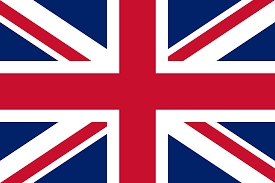 Country: United Kingdom (UK)Comitee:UNESCO (United Nations Education Scientific Cultural Oganisation)Agenda item:Climate change education,training and public awarness.UNESCO’s contitution established action through two levels:goverments and National Comissions.Since political agreements are not enough to create and enduring peace, National Comissions take an important role in working with the people of their respective country. As National Comissions were seen as essential bridges between UNESCO,national governments and civil society,instuting a National Comission is required. The UK National Commission for UNESCO was founded in 1946.The first principal and secretary was Jacquetta Hawkes and the position was held by her until 1949.We, as a delegation of United Kingdom, are aware of what climate change has caused worlwide.The rise of the sea levels per year were doubled when we compare it with the last century.This means that the sea levels rised in an abnormal measurement which is 16.5 cm since 1990.In the years between 1961-1990,the heatwaves all around the country last the average of 5.3 days per year.In the years between 2008-2017, the heatwaves around the country’s lasting rate increased significiantly to the average of 13.We are working hard to find a remedy to this worldwide problem.Recently,The Department of Education has launced our ‘’Sustainability and Climate Change Strategy’’ including the launch of of a new natural History GCSE (General Sertificate of Secondary Education)which is going to be one of the school subjects in September 2025.With this strategy we expect to be the world leader in climate change education by 2030.This new Natural History qualification will enable young learners to explore the world by learning about the environments around them,environmental and sustainability issues and gain a deeper knowledge of the natural world around them.The government will also confirm its plans to accelerate the rollout of carbon literacy training to support at least one sustainability lead in every locally maintained nursery, school, college and university. The Education Secretary will also provide greater support for teaching climate change at all levels and by 2023 there will be new requirments for further education teachers to intregrate this sustainability into their teaching.According to The Education Secretary Nadhim Zahawi,they are is delivering a better,safer and greener world fort he next generations and the education is one of the key weapons to stick up to climate change.’’It shouldn’t come as a suprise that young      fttrpeople are already very committed to a more sustainable planet.’’